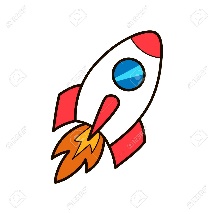 Rocket Spellings Week beginning 3rd Octoberseenscenewaitweightholewholenewknewnoknow